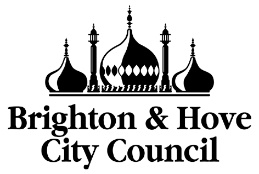 A - DETAILS OF APPLICANTTitle: Mr           Mrs           Ms           Miss           Dr            Other:                                                                                               B – RETURNED PERMIT DETAILS (THE PAPER PERMIT must be surrendered)Vehicle Registration Mark Permit Number(This can be found on the bottom left hand side of your permit) C - NEW VEHICLE TYPE  (tick as appropriate)You must produce the Vehicle Registration Document (V5C).D - CAR FREE DEVELOPMENT  (resident permit’s only)I confirm that my property is NOT in a car free development area E - NEW VEHICLE DETAILS There is a limit of one permit per resident. A 3 months permit will be issued if you if you only have the New Keepers SupplementThe vehicle must be registered, kept and used by you. Please provide whichever of the following documents that apply to your vehicle. (Photocopies only when applying by post please)-Vehicle Registration                                                                             Letter from employer                       Document (V5C)                                     Hire \ Lease                          confirming the vehicle is a -Bill of sale (new vehicles)                                            Agreement                              company car         -New Keepers SupplementF - ACCEPTABLE PROOFS OF RESIDENCY / BUSINESSG - DECLARATION H - PERMISSION TO COLLECTGeneral Data Protection Regulation (GDPR) The Council is the data controller for purposes of the Data Protection Act 12018 and General Data Protection Regulation and is registered as a data controller with the Information Commissioner’s Office (ICO) under registration number Z5840053.Why we are processing your dataWe are collecting your data for the purpose of assessing eligibility for a Parking Permit and it may be used for the purpose of detecting or preventing fraud.The data is collected under the lawful bases of performance of a contract and a task I the public interestYour data may be shared with NSL as they operate and maintain the permit system and enforce the parking system, Council Tax Department, Corporate Fraud Department and Legal Services Department and may be used in connectionwith legal proceedings.Brighton and Hove City Council is part of a shared services arrangement with East Sussex County Council and SurreyCounty Council.  For the purposes of counter-fraud and or litigation, it is possible that your data will be shared with either of these authorities should they be undertaking work on behalf of this local authority.We will hold your data for 2 years after you cease to have a parking permit, except in cases where legal proceedings may require it to be kept longer.Your information rights You have the right to request a copy of the data we hold about you and to seek rectification of any data which is not correctTo exercise your data protection rights, please contact the Data Protection Team on 01273 295959 or email us at data.protection@brighton-hove.gov.ukBrighton and Hove City Council has appointed a Data Protection Officer in conjunction with East Sussex County Council and Surrey County Council.  To contact the DPO, use the form at this link: https://www.brighton-hove.gov.uk/content/council-and-democracy/about-your-council/data-protection-officer-dpo Please return this form to:Parking Information Centre, Hove Town Hall, Norton Road, Hove, BN3 3BQTHERE IS NO CHARGE TO CHANGE THE VEHICLE, PLEASE DO NOT SEND PAYMENT.The Customer Service Centre is currently CLOSED and you cannot attend in person.